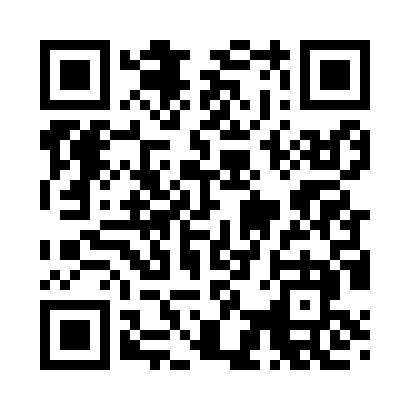 Prayer times for Enstrom Estates, Minnesota, USAMon 1 Jul 2024 - Wed 31 Jul 2024High Latitude Method: Angle Based RulePrayer Calculation Method: Islamic Society of North AmericaAsar Calculation Method: ShafiPrayer times provided by https://www.salahtimes.comDateDayFajrSunriseDhuhrAsrMaghribIsha1Mon3:255:231:265:439:2911:282Tue3:255:241:275:439:2911:283Wed3:265:251:275:439:2811:274Thu3:265:251:275:439:2811:275Fri3:275:261:275:439:2811:276Sat3:275:271:275:439:2711:277Sun3:285:281:275:439:2711:278Mon3:285:291:285:439:2611:279Tue3:295:301:285:439:2511:2610Wed3:295:311:285:439:2511:2611Thu3:305:321:285:429:2411:2612Fri3:305:331:285:429:2311:2513Sat3:315:341:285:429:2211:2514Sun3:315:351:285:429:2111:2515Mon3:325:361:285:429:2111:2416Tue3:325:371:285:419:2011:2417Wed3:335:381:295:419:1911:2318Thu3:345:391:295:419:1811:2319Fri3:345:401:295:409:1711:2220Sat3:375:411:295:409:1611:2021Sun3:395:421:295:409:1411:1822Mon3:415:441:295:399:1311:1623Tue3:435:451:295:399:1211:1324Wed3:455:461:295:399:1111:1125Thu3:485:471:295:389:1011:0926Fri3:505:491:295:389:0811:0727Sat3:525:501:295:379:0711:0428Sun3:545:511:295:379:0611:0229Mon3:565:531:295:369:0411:0030Tue3:595:541:295:369:0310:5831Wed4:015:551:295:359:0110:55